Mrs. Rose, Grade 5 & 6								March 30, 2023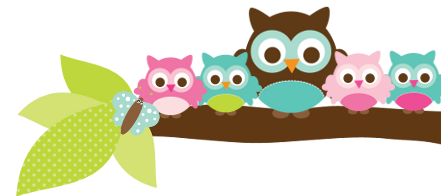 